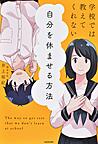 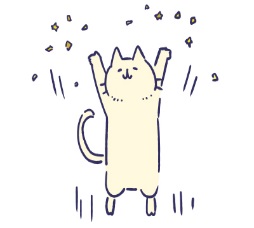 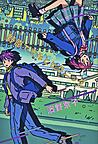 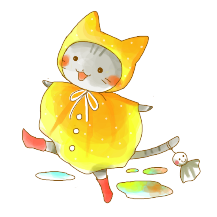 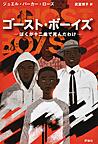 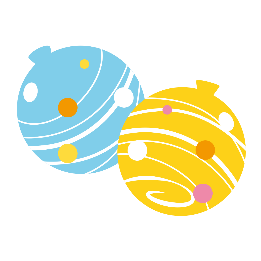 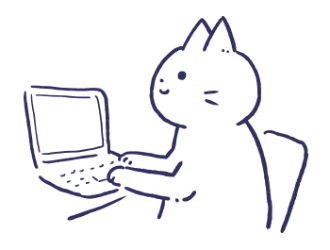 ＊大竹市立図書館のホームページの中にティーンズコーナーがあります。　勉強や悩みにも役立つリンク等もあるのでのぞいてみてね。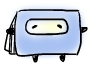 　　　　■利用案内　　　　　　　　　　　　　　　　　　　　　　　　　　　・開館時間　10：00～18：00（火～土）/　9：00～17：00（日）・個人貸出　図書1人8冊（内ＤＶＤ・ＣＤ資料2点）・貸出期間　2週間・休 館 日　月曜日（祝日の時は翌日も）・祝日・年末年始・特別整理期間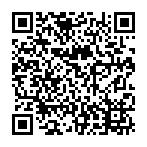 　　　　　　　　　  毎月末（ただし、土・日・月・祝の時は直前の金曜日）ホームページアドレス（蔵書検索もできます）　http://www.tosho.otake.hiroshima.jp/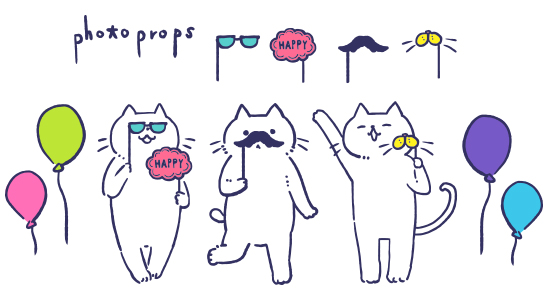 　　　　☆『夏』（６・７・８月の展示）　　　　テーマは、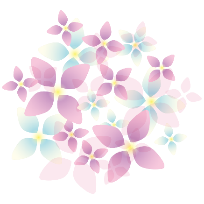 　　　　　　　　　　　　　　　　　　　　　　　　　　　　　　　　　　　です。　　　　　　　　　本が関係する場所が出てくるお話を中心に集めました♪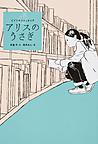 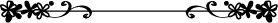 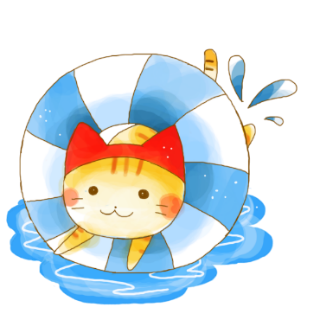 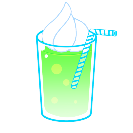 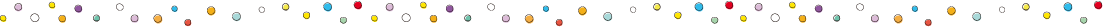 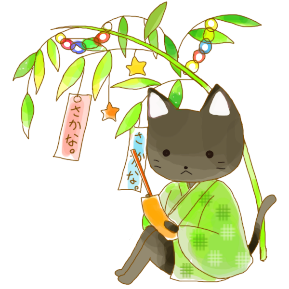 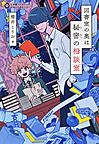 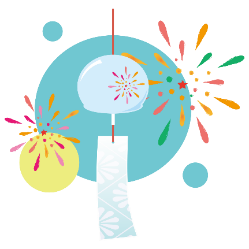 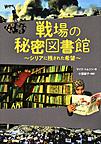 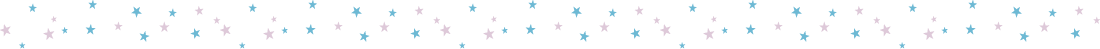 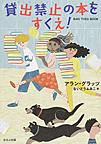 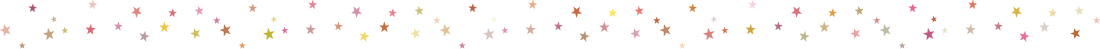 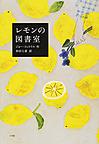 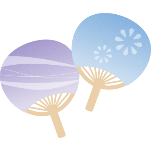 